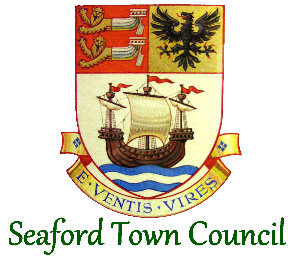 Application for Rental Concession Beach Unit Local Government (Miscellaneous Provisions) Act 1982Please confirm the type of application you want to make:I am not currently trading and I would like to make a new application                    YES/NO (complete all sections)I am currently trading but would like to apply to change what I have consent for YES/NO(Complete only sections 1,3,4 & 5 as appropriate to the changes you want and sign section 9)I am currently trading and would like to renew my consent without change           YES/NO (complete Section 1, sign section 9 and complete only sections where information has changed since your initial application)Submit the form the Projects and Facilities Team, Seaford Town Council, 37 Church Street, Seaford, BN25 1HG.Email facilities@seafordtowncouncil.gov.uk SECTION 1 – ABOUT YOUSECTION 2 – PROOF OF IDENTITTY AND RIGHT TO WORKEntitlement to Work in the UKUnder the Asylum and Immigration Act 1996 we wish to see documentary evidence that every we grant consent to, as well as those working for them, are legally entitled to work in the UK. Therefore, we ask all applicants to confirm they have a right to work and may ask for further proof of the type listed below. You do not need to send these documents with your application, but we may require you to produce them to us and we may copy them.The types of documents that can be used to prove entitlement to work in the UK are:A UK passportA certificate of right of abodeA passport or ID card of a state which is part of the European Economic Area AgreementA registration card which permits you to take up employmentWe may also need to see your national insurance card, a P45/P60 or an HM Revenue and Customs document, stating your National Insurance number.IF you cannot produce one of these documents then further information will be required e.g. a valid Great Britain or Northern Ireland photo-card driving license; orA valid UK biometric immigration document issued in accordance with regulations made under section 5 of the UK Borders Act 2007 (3).We may also ask for bank or building society statement; a credit or debit card statement; a council tax demand letter or statement; or a utility bill, but not a mobile telephone bill. These will need to show that the date on which the document in question was issued is not more than three months before the date when Application for Consent is made.Do you and all those who will be working with you have the rights to work in the UK? 	YES/NOSECTION 3 - ABOUT THOSE WHO WILL WORK WITH YOUFor each of your trading partners or assistants please provide their;(Note: You can continue on a separate sheet if there is not enough room).SECTION 4 – TIMES YOU WANT TO TRADE BETWEEN Using the 24-hour clock specify what times you want to start and finish trading:SECTION 5 – WHAT DO YOU WANT TO SELL?Please specify exactly and completely what you will be selling or offering:SECTION 6 – PUBLIC LIABILTIY AND SAFETYSECTION 7 – CONVICTIONSWhen applying for a Beach Rental Concession, you are required to declare all non-spent convictions and cautions you may have by virtue of the Rehabilitation of Offenders Act 1974.Do you have any unspent;Convictions YES/NO, if YES give details of date, court and outcome (below).Cautions YES/NO, if YES give details of date, reason, where administered and by whom (below).Provide similar confirmation for all partners and assistantsAre you, your trading partners or assistants currently on bail or subject of any outstanding charge or summons? 	YES/NO If ‘YES’: please give full details below:(Note:  we may request a criminal record check from you, but this will not automatically be required).SECTION 8 – ADDITIONAL INFORMATION (optional)Please provide any other information you wish to assist with your application, for example describing how you will achieve the Council’s policies a reducing crime, preventing nuisance and ensuring street trading fits well into the neighbourhood in which it is to take place.(Note: Continue on a separate sheet if required).SECTION 9 – DECLARATION(Note: This authority is under a duty to protect the public funds it administers, and to this end may use the information you have provided on this form for the prevention and detection of fraud. IT may also share this information with other bodies responsible for auditing or administering public funds for these purposes. The data you provide will assist in preventing crime and ensuring public safety. When you sign this application, you are consenting to the sharing of this data with other Government Agencies in their efforts to combat crime).Ensure you read the following carefully:I confirm that the contents of this application are true and correct. I understand that any information given which is subsequently found to be incorrect may result in the revocation or refusal of any consent.I understand that the Council may utilise the information contained herein for internal purposes and may disclose the information to persons or organisations in accordance with the Council’s registration under the Data Protection Act 1998.I consent to the Council and the Police making enquiries into this application to ascertain its truthfulness.If I am granted a street trading consent I agree to comply with the Council’s policy, conditions, guidelines or codes of conduct which apply.I agree to indemnify the Council against all claims, liabilities, demands and expenses whatsoever in respect of, or in any way arising out of any consent to trade to me by the Council.Application Check ListHave you enclosed the following?(note: If you do not provide the appropriate information your application will be delayed or rejected).A fully completed and signed application formTwo forms of identification of the applicant and assistants (as illustrated in Section 2 above)The full application fee which is non-refundable of £25. This can be paid by BACS (Bank Cooperative; Account Number; 65343430; Sort Code 08-92-99) or cheque payable to ‘Seaford Town Council’.A copy of a certificate of Public Insurance Cover for at least £5,000,000. You must not trade unless you have given us a copy of your insurance certificate. You must also give us evidence proving you have renewed insurance cover if it ends before the Consent does.(Note: digital images can be emailed to facilities@seafordtowncouncil.gov.uk but you must specify in the email what they are for).The following may be required with the application:Basic Disclosure and Barring Services check (also known as a Criminal Records Check). Not more than one month old unless a previous DBS check has been submitted to the Authority within the last 12 months. You will be advised if this need to be provided.Proof of right to work for all applicant (s) and nominated persons together with additional forms of identification for each applicant, partner and assistantCopy of risk assessments – only if requestedSuch other particulars as the Council may reasonably require.Full NameHome Address and Post CodeDate of Birth National Insurance NumberHome Telephone NumberMobile Telephone NumberEmail AddressBusiness/Trading Name, Address and Contact Details (if you have one)If you are not the business owner who is?Have you traded in Seaford before?Are you currently trading elsewhere? If so, where?Have you or anyone that is working with you ever had a Street Trading Consent / License suspended or refused? If YES, provide detailsRole TitleFull NamesHome AddressDate of BirthNationalityNational Insurance NumberConfirm entitlement to work in the UKMondayTuesdayWednesdayThursdayFridaySaturdaySundayWith which company do you have public liability insuranceWhat is the policy numberWhat is the period coveringWhat is the amount of cover (£m)Have you undertaken a risk assessment for your intended operationWhat measures have you put in place to eliminate or reduce risks identifiedNameOffenceDateCourt/Agency administeringOutcomeSignedFull name (Capitals)Date